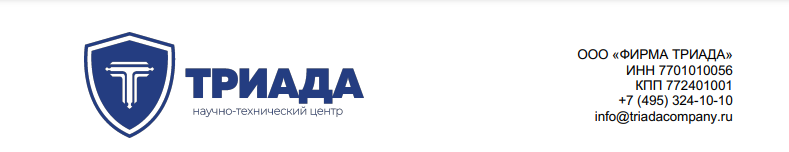 Перечень областей аттестации 
За любой консалтинговой помощью по промышленной безопасности обращайтесь в https://triadacompany.ru/ПодпунктНаименование области аттестацииШифр и ссылка на вопросы тестовКоличество вопросовПодпунктНаименование области аттестацииШифр и ссылка на вопросы тестовКоличество вопросовПромышленная безопасностьПромышленная безопасностьПромышленная безопасностьПромышленная безопасностьА. Общие требования промышленной безопасностиА. Общие требования промышленной безопасностиА. Общие требования промышленной безопасностиА. Общие требования промышленной безопасности1Основы промышленной безопасностиА.1182с 30.08.2021Б.1. Химическая, нефтехимическая и нефтегазоперерабатывающая промышленностьБ.1. Химическая, нефтехимическая и нефтегазоперерабатывающая промышленностьБ.1. Химическая, нефтехимическая и нефтегазоперерабатывающая промышленностьБ.1. Химическая, нефтехимическая и нефтегазоперерабатывающая промышленность2Эксплуатация химически опасных производственных объектовБ.1.1312с 27.03.20233Эксплуатация опасных производственных объектов нефтегазоперерабатывающих и нефтехимических производствБ.1.2255с 27.03.20234Эксплуатация опасных производственных объектов сжиженного природного газаБ.1.3211с 27.03.20235Эксплуатация хлорных объектовБ.1.4297с 27.03.20236Эксплуатация производств минеральных удобренийБ.1.5263с 27.03.20237Эксплуатация аммиачных холодильных установокБ.1.6273с 27.03.20238Эксплуатация опасных производственных объектов складов нефти и нефтепродуктовБ.1.7197с 27.03.20239Проектирование химически опасных производственных объектовБ.1.8247с 27.03.202310Строительство, реконструкция, техническое перевооружение, капитальный ремонт, консервация и ликвидация химически опасных производственных объектовБ.1.9288с 27.03.202311Проектирование, строительство, реконструкция, техническое перевооружение, капитальный ремонт, консервация и ликвидация опасных производственных объектов нефтегазоперерабатывающих и нефтехимических производствБ.1.10244с 27.03.202312Безопасное ведение газоопасных, огневых и ремонтных работБ.1.1176с 27.03.202313Эксплуатация компрессорных установок с поршневыми компрессорами, работающими на взрывоопасных и вредных газахБ.1.12282с 27.03.202314Эксплуатация стационарных компрессорных установок, воздухопроводов и газопроводовБ.1.13297с 27.03.202315Производство водорода методом электролиза водыБ.1.14319с 27.03.202316Эксплуатация опасных производственных объектов, на которых осуществляются технологические процессы нитрованияБ.1.15297с 27.03.202317Эксплуатация объектов маслоэкстракционных производств и производств гидрогенизации жировБ.1.16249с 27.03.202318Производство и потребление продуктов разделения воздухаБ.1.17233с 27.03.202319Эксплуатация опасных производственных объектов производства шин, резинотехнических и латексных изделийБ.1.18212с 27.03.2023Б.2. Нефтяная и газовая промышленностьБ.2. Нефтяная и газовая промышленностьБ.2. Нефтяная и газовая промышленностьБ.2. Нефтяная и газовая промышленность20Эксплуатация объектов нефтяной и газовой промышленностиБ.2.1295с 23.01.202321Ремонт нефтяных и газовых скважинБ.2.2180с 23.01.202322Проектирование объектов нефтегазодобычиБ.2.3226с 23.01.202323Бурение нефтяных и газовых скважинБ.2.4155с 23.01.202324Нефтепромысловые трубопроводы для транспорта нефти и газаБ.2.5188с 23.01.202325Разведка и разработка морских месторождений углеводородного сырьяБ.2.6191с 23.01.202326Магистральные нефтепроводы и нефтепродуктопроводыБ.2.7121с 23.01.202327Магистральные газопроводыБ.2.8131с 23.01.202328Магистральные трубопроводы для транспортировки жидкого аммиакаБ.2.9155с 23.01.202329Подземные хранилища газаБ.2.10148с 23.01.2023Б.3. Металлургическая промышленностьБ.3. Металлургическая промышленностьБ.3. Металлургическая промышленностьБ.3. Металлургическая промышленность30Литейное производство черных и цветных металловБ.3.128331Медно-никелевое производствоБ.3.227432Коксохимическое производствоБ.3.334333Производство первичного алюминияБ.3.421934Производство редких, благородных и других цветных металловБ.3.524735Доменное и сталеплавильное производствоБ.3.631636Производство ферросплавовБ.3.723737Производство с полным металлургическим цикломБ.3.833338Проектирование, строительство, реконструкция, капитальный ремонт объектов металлургической промышленностиБ.3.931839Энергетические службы металлургических предприятийБ.3.10283Б.4. Горная промышленностьБ.4. Горная промышленностьБ.4. Горная промышленностьБ.4. Горная промышленность40Обогащение полезных ископаемыхБ.4.1138с 28.11.202241Строительство, реконструкция, капитальный ремонт подземных сооруженийБ.4.2241с 28.11.202242Разработка месторождений полезных ископаемых открытым способомБ.4.3242с 28.11.202243Разработка месторождений полезных ископаемых подземным способомБ.4.4222с 28.11.202244Проектирование опасных производственных объектов горной промышленностиБ.4.5216с 28.11.2022Б.5. Угольная промышленностьБ.5. Угольная промышленностьБ.5. Угольная промышленностьБ.5. Угольная промышленность45Разработка угольных месторождений открытым способомБ.5.121646Обогащение и брикетирование углей (сланцев)Б.5.213947Разработка угольных месторождений подземным способомБ.5.3538Б.6. Маркшейдерское обеспечение безопасного ведения горных работБ.6. Маркшейдерское обеспечение безопасного ведения горных работБ.6. Маркшейдерское обеспечение безопасного ведения горных работБ.6. Маркшейдерское обеспечение безопасного ведения горных работ48Маркшейдерское обеспечение безопасного ведения горных работ при осуществлении работ, связанных с пользованием недрами и их проектированиемБ.6.145049Маркшейдерское обеспечение безопасного ведения горных работ при осуществлении пользования недрами в целях, не связанных с добычей полезных ископаемых, а также строительства и эксплуатации гидротехнических сооруженийБ.6.212950Маркшейдерское обеспечение безопасного ведения горных работ при осуществлении разработки месторождений полезных ископаемых подземным способомБ.6.323651Маркшейдерское обеспечение безопасного ведения горных работ при осуществлении разработки месторождений полезных ископаемых открытым способомБ.6.425152Маркшейдерское обеспечение безопасного ведения горных работ при осуществлении разработки месторождений углеводородного сырья и гидроминеральных ресурсовБ.6.5175Б.7. Объекты газораспределения и газопотребленияБ.7. Объекты газораспределения и газопотребленияБ.7. Объекты газораспределения и газопотребленияБ.7. Объекты газораспределения и газопотребления53Эксплуатация сетей газораспределения и газопотребленияБ.7.118454Эксплуатация объектов, использующих сжиженные углеводородные газыБ.7.219755Проектирование, строительство, реконструкция, техническое перевооружение и капитальный ремонт сетей газораспределения и газопотребленияБ.7.328356Эксплуатация автогазозаправочных станций газомоторного топливаБ.7.4228Б.8. Оборудование, работающее под давлениемБ.8. Оборудование, работающее под давлениемБ.8. Оборудование, работающее под давлениемБ.8. Оборудование, работающее под давлением57Эксплуатация опасных производственных объектов, на которых используются котлы (паровые, водогрейные, электрические, а также с органическими и неорганическими теплоносителями)Б.8.1167с 03.10.202258Эксплуатация опасных производственных объектов, на которых используются трубопроводы пара и горячей водыБ.8.2158с 03.10.202259Эксплуатация опасных производственных объектов, на которых используются сосуды, работающие под избыточным давлениемБ.8.3171с 03.10.202260Эксплуатация опасных производственных объектов, на которых используются медицинские и водолазные барокамерыБ.8.4139с 03.10.202261Наполнение, техническое освидетельствование и ремонт баллонов для хранения и транспортирования сжатых, сжиженных и растворенных под давлением газов, применяемых на опасных производственных объектахБ.8.5152с 03.10.202262Проектирование, строительство, реконструкция, капитальный ремонт и техническое перевооружение опасных производственных объектов, изготовление, монтаж (демонтаж), наладка, обслуживание и ремонт (реконструкция) оборудования, работающего под избыточным давлением, применяемого на опасных производственных объектахБ.8.6258с 03.10.2022Б.9. Подъемные сооруженияБ.9. Подъемные сооруженияБ.9. Подъемные сооруженияБ.9. Подъемные сооружения63Эксплуатация и капитальный ремонт опасных производственных объектов, на которых используются эскалаторы в метрополитенах, эксплуатация (в том числе обслуживание и ремонт) эскалаторов в метрополитенахБ.9.19664Проектирование, строительство, реконструкция, техническое перевооружение, консервация и ликвидация опасных производственных объектов, на которых используются эскалаторы в метрополитенах, а также изготовление, монтаж и наладка эскалаторовБ.9.210965Эксплуатация опасных производственных объектов, на которых используются подъемные сооружения, предназначенные для подъема и перемещения грузовБ.9.315666Эксплуатация опасных производственных объектов, на которых используются подъемные сооружения, предназначенные для подъема и транспортировки людейБ.9.47767Проектирование, строительство, реконструкция, техническое перевооружение, капитальный ремонт, консервация, ликвидация опасных производственных объектов, на которых используются подъемные сооруженияБ.9.521568Монтаж, наладка, обслуживание, ремонт, реконструкция или модернизация подъемных сооружений, применяемых на опасных производственных объектахБ.9.614969Эксплуатация и капитальный ремонт опасных производственных объектов, на которых используются пассажирские канатные дороги и (или) фуникулеры, эксплуатация (в том числе обслуживание и ремонт) пассажирских канатных дорог и (или) фуникулеровБ.9.721570Проектирование, строительство, реконструкция, техническое перевооружение, консервация и ликвидация опасных производственных объектов, на которых используются пассажирские канатные дороги и (или) фуникулеры, а также изготовление, монтаж и наладка пассажирских канатных дорог и (или) фуникулеровБ.9.821271Эксплуатация и капитальный ремонт опасных производственных объектов, на которых используются грузовые подвесные канатные дороги, эксплуатация (в том числе обслуживание и ремонт) грузовых подвесных канатных дорогБ.9.99872Проектирование, строительство, реконструкция, техническое перевооружение, консервация и ликвидация опасных производственных объектов, на которых используются грузовые подвесные канатные дороги, а также изготовление, монтаж и наладка грузовых подвесных канатных дорогБ.9.1088Б.10. Транспортирование опасных веществБ.10. Транспортирование опасных веществБ.10. Транспортирование опасных веществБ.10. Транспортирование опасных веществ73Транспортирование опасных веществ железнодорожным транспортомБ.10.1178с 05.09.202274Транспортирование опасных веществ автомобильным транспортомБ.10.2213с 05.09.2022Б.11. Объекты хранения и переработки растительного сырьяБ.11. Объекты хранения и переработки растительного сырьяБ.11. Объекты хранения и переработки растительного сырьяБ.11. Объекты хранения и переработки растительного сырья75Строительство, эксплуатация, реконструкция, капитальный ремонт, техническое перевооружение, консервация и ликвидация объектов хранения и переработки растительного сырьяБ.11.124576Разработка проектной, конструкторской и иной документации для опасных объектов хранения и переработки растительного сырьяБ.11.224277Изготовление, монтаж, наладка, ремонт, техническое освидетельствование, реконструкция и эксплуатация технических устройств (машин и оборудования), применяемых на объектах хранения и переработки растительного сырьяБ.11.3243Б.12. Взрывные работыБ.12. Взрывные работыБ.12. Взрывные работыБ.12. Взрывные работы78Взрывные работы в подземных выработках и на поверхности рудников (объектах горнорудной и нерудной промышленности), угольных и сланцевых шахт, опасных (не опасных) по газу или пыли, и специальные взрывные работыБ.12.129179Взрывные работы на открытых горных разработках и специальные взрывные работыБ.12.2251В. Гидротехнические сооруженияВ. Гидротехнические сооруженияВ. Гидротехнические сооруженияВ. Гидротехнические сооружения80Гидротехнические сооружения объектов промышленностиВ.120081Гидротехнические сооружения объектов энергетикиВ.223482Гидротехнические сооружения объектов водохозяйственного комплексаВ.322083Экспертиза деклараций безопасности гидротехнических сооруженийВ.4214Г. ЭлектроэнергетикаГ. ЭлектроэнергетикаГ. ЭлектроэнергетикаГ. ЭлектроэнергетикаГ.1. Работа в электроустановках потребителейГ.1. Работа в электроустановках потребителейГ.1. Работа в электроустановках потребителейГ.1. Работа в электроустановках потребителей84Эксплуатация электроустановокГ.1.1167Г.2. Эксплуатация электрических станций и сетейГ.2. Эксплуатация электрических станций и сетейГ.2. Эксплуатация электрических станций и сетейГ.2. Эксплуатация электрических станций и сетей85Эксплуатация тепловых электрических станцийГ.2.132186Эксплуатация электрических сетейГ.2.231487Эксплуатация гидроэлектростанцийГ.2.323488Эксплуатация объектов возобновляемых источников энергииГ.2.412189Организация оперативно-диспетчерского управления в электроэнергетикеГ.2.5297